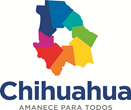 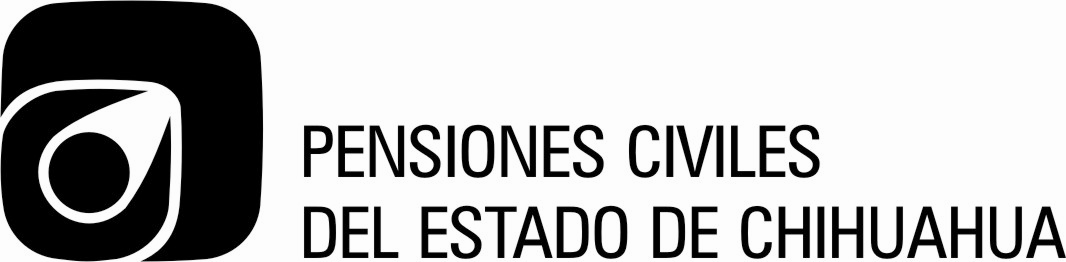 CONVOCATORIALICITACIÓN PÚBLICA PRESENCIAL PCE- LPP-010-2019 BIS PENSIONES CIVILES DEL ESTADO DE CHIHUAHUA, POR CONDUCTO DEL COMITÉ DE ADQUISICIONES, ARRENDAMIENTOS Y SERVICIOS EN CUMPLIMIENTO A LAS DISPOSICIONES CONTENIDAS EN EL ARTÍCULO 134 DE LA CONSTITUCIÓN POLÍTICA DE LOS ESTADOS UNIDOS MEXICANOS Y EN LOS ARTÍCULOS 3 FRACCIÓN XIII, 40, 51 FRACCIÓN I, 53, 54, 70 Y DEMÁS APLICABLES DE LA LEY DE ADQUISICIONES, ARRENDAMIENTOS Y CONTRATACIÓN DE SERVICIOS DEL ESTADO DE CHIHUAHUA, CONVOCA A LAS PERSONAS FÍSICAS O MORALES QUE TENGAN INTERÉS EN PARTICIPAR EN LA LICITACIÓN PÚBLICA PRESENCIAL RELATIVA A LA PRESTACIÓN DE SERVICIOS  SUBROGADOS DE PAQUETES HOSPITALARIOS, IMAGENOLOGÍA Y  ANÁLISIS CLÍNICOS DE SUS DELEGACIONES, REQUERIDOS POR ESTE ORGANISMO PARA HACER FRENTE A LAS NECESIDADES EN EL RUBRO, CONFORME A LAS SIGUIENTES ESPECIFICACIONES:CALENDARIO RELATIVO AL PROCESO LICITATORIO:DISPOSICIÓN DE LAS BASES:1.- Las bases estarán a disposición de los interesados hasta un día hábil previo al acto de presentación y apertura de propuestas en el Departamento de Recursos Materiales y Servicios de Pensiones Civiles del Estado, sita en el cuarto piso del Edificio ubicado en la Avenida Teófilo Borunda Ortiz, No.  2900, Colonia Centro de la ciudad de Chihuahua, Chih., así como también en la siguiente dirección electrónica http://www.pce.chihuahua.gob.mx/.  2.- El costo de participación es de $1,500.00 (MIL QUINIENTOS PESOS 00/100 M.N.) y deberá pagarse con cheque certificado a favor de Pensiones Civiles del Estado de Chihuahua, en el Departamento de Tesorería ubicado en la planta baja del edificio antes señalado, en días hábiles a partir  de la fecha de publicación y hasta el día 24 de diciembre de 2018, con un horario de 9:00 a 14:00 horas, o bien, mediante depósito bancario en la institución bancaria BBVA Bancomer al número de cuenta clabe 012150004449469010 o cuenta número 0444946901. 3.- El comprobante de pago de la participación en la licitación deberá contener los datos de la licitación de que se trata y la persona que desea participar.REQUISITOS:1. Las personas interesadas en participar en la presente licitación deberán cubrir el costo de participación.2. En el acto de presentación y apertura de propuestas, las personas licitantes deberán presentar un escrito en el que su firmante manifieste, bajo protesta de decir verdad, que cuenta con facultades suficientes para comprometerse por sí o por su representada, sin que resulte necesario acreditar su personalidad jurídica. 3. Documentación financiera y fiscal que deberán presentar.* Original o copia certificada y copia simple del Balance General y Estado de Resultados firmados por el Contador Público por el ejercicio 2017.* Original o copia certificada y copia simple del Balance General y Estado de Resultados firmados por el Contador Público correspondiente al acumulado del mes de septiembre de 2018. * Original o copia certificada y copia simple de la declaración anual del ISR del ejercicio 2017. * Acreditar el capital contable mínimo que se establece en el “Anexo A”, “Anexo C” y “Anexo E”, dependiendo de la prestación de servicios subrogados en la que participe.4. Contar con la constancia vigente del Padrón de Proveedores al momento de la contratación, así como entregar una declaración bajo protesta de decir verdad de no encontrarse en alguno de los supuestos establecidos por los artículos 86 y 103 de esta Ley de Adquisiciones, Arrendamientos y Contratación de Servicios del Estado de Chihuahua. 5. Los demás requisitos señalados en las Bases Licitatorias.LUGAR DE PRESTACIÓN DE LOS SERVICIOS Y FORMA DE PAGO:El licitante que resulte ganador deberá prestar el servicio de acuerdo a las condiciones que establezca la Convocante por conducto de la División de Servicios Subrogados, de conformidad con las características, requerimientos, condiciones y lugares que se establecen en el “Anexo A”, “Anexo C” y “Anexo E” de las presentes bases rectoras de la licitación pública presencial, quedando estipulada como fecha de inicio el día 1° de enero de 2019 y como fecha de conclusión el día 31 de diciembre de 2019.En la presente licitación no se otorgará anticipo. Los pagos se realizarán  dentro de los 20 días hábiles siguientes a la presentación de las facturas que cumplan con los requisitos establecidos en el Artículo 29-A del Código Fiscal de la Federación, previa prestación de los servicio en los términos establecidos en el contrato.GENERALIDADES:Las propuestas deberán ser presentadas en idioma español.Al finalizar el acto de presentación y apertura de propuestas se fijará el día, lugar y la hora en que se emitirá el fallo adjudicatorio.La adjudicación se hará al proveedor que cumpla con los requisitos establecidos en la convocatoria y las bases, haga la propuesta solvente con el precio más bajo y, además, garantice satisfactoriamente el cumplimiento del Contrato.Lo no previsto en esta convocatoria o sus bases será resuelto por la Ley de la materia o por el Comité de Adquisiciones, Arrendamientos y Contratación de Servicios de Pensiones Civiles del Estado de Chihuahua.CHIHUAHUA, CHIH., A 15 DE DICIEMBRE DE 2018EL PRESIDENTE DEL COMITÉ DE ADQUISICIONES, ARRENDAMIENTOS Y SERVICIOS DE PENSIONES CIVILES DEL ESTADO DE CHIHUAHUA C.P. JOSÉ FRANCISCO ALMANZA ALARCÓNTIPO DE SERVICIO SUBROGADOTIPO DE SERVICIO SUBROGADODESCRIPCIÓNDESCRIPCIÓNDESCRIPCIÓNMONTO MÁXIMO A EJERCERMONTO MÁXIMO A EJERCERDESCRIPCIÓNDESCRIPCIÓNDESCRIPCIÓNPAQUETES HOSPITALARIOSPAQUETES HOSPITALARIOSPrestación de servicio que se conforma de diferentes paquetes hospitalarios, mismos que se dividen en las partidas que se describen en los Anexos A1 al A8Prestación de servicio que se conforma de diferentes paquetes hospitalarios, mismos que se dividen en las partidas que se describen en los Anexos A1 al A8Prestación de servicio que se conforma de diferentes paquetes hospitalarios, mismos que se dividen en las partidas que se describen en los Anexos A1 al A8$23´256,251.93 (VEINTITRÉS MILLONES DOSCIENTOS CINCUENTA Y SEIS MIL DOSCIENTOS CINCUENTA Y UN PESOS 93/100 M.N.)$23´256,251.93 (VEINTITRÉS MILLONES DOSCIENTOS CINCUENTA Y SEIS MIL DOSCIENTOS CINCUENTA Y UN PESOS 93/100 M.N.)IMAGENOLOGÍAIMAGENOLOGÍAPrestación de servicio que se conforma de diferentes estudios de imagenología, mismos que se dividen en las partidas que se describen en los Anexos C1 al C8Prestación de servicio que se conforma de diferentes estudios de imagenología, mismos que se dividen en las partidas que se describen en los Anexos C1 al C8Prestación de servicio que se conforma de diferentes estudios de imagenología, mismos que se dividen en las partidas que se describen en los Anexos C1 al C8$4’903,512.86 (CUATRO MILLONES NOVECIENTOS TRES MIL QUINIENTOS DOCE PESOS 86/100 M.N.)$4’903,512.86 (CUATRO MILLONES NOVECIENTOS TRES MIL QUINIENTOS DOCE PESOS 86/100 M.N.)ANÁLISIS CLÍNICOSANÁLISIS CLÍNICOSPrestación de servicio que se conforma de diferentes ESTUDIOS CLÍNICOS, mismos que se dividen en las partidas que se describen en los Anexos E1 al E14Prestación de servicio que se conforma de diferentes ESTUDIOS CLÍNICOS, mismos que se dividen en las partidas que se describen en los Anexos E1 al E14Prestación de servicio que se conforma de diferentes ESTUDIOS CLÍNICOS, mismos que se dividen en las partidas que se describen en los Anexos E1 al E14$5’478,035.77 (CINCO MILLONES CUATROCIENTOS SETENTA Y OCHO MIL TREINTA Y CINCO PESOS 77/100 M.N.)$5’478,035.77 (CINCO MILLONES CUATROCIENTOS SETENTA Y OCHO MIL TREINTA Y CINCO PESOS 77/100 M.N.)DISPOSICIÓN DE LAS BASESJUNTA DE ACLARACIONESRECEPCIÓN Y APERTURA  DE PROPUESTASFALLODurante los días hábiles del 15 al 24 de diciembre de 2018, en un horario de las 9:00 a las 14:00 horas.El día 19 de diciembre de 2018, a las 14:00 horas, en el Auditorio de Consulta Externa de Pensiones Civiles del Estado.El día 26 de diciembre de 2018, a las 10:00 horas, en el Auditorio de Consulta Externa de Pensiones Civiles del Estado.La fecha en que se emitirá el fallo se dará a conocer en el acto de recepción y apertura de propuestas, y se notificará por escrito.